CCINCR for Graz Law Students Course at IPC Exeter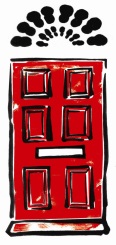 26th Feb – 4th March 2017Trainers: Sascha Ferz and Esther ThomasGuide: Roger Watson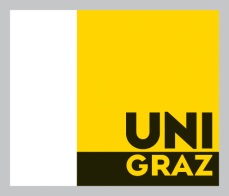 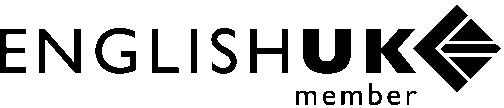 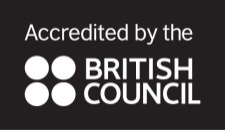 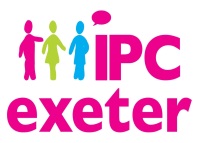 CCINCR for Graz Law Students Course at IPC Exeter5th March – 11th March 2017Trainers: Sascha Ferz and Esther ThomasGuide: Roger WatsonWeek 1Morning SessionsMorning SessionsMorning SessionsLunchLunchAfternoon SessionsAfternoon SessionsAfternoon SessionsSession 109:00-10:30Break10:30-11:00Session 211:00-12:30Session 313:15-15:15Break15:15-15:30Session 415:30-17:00Sun 26thARRIVAL DAYARRIVAL DAYARRIVAL DAYARRIVAL DAYARRIVAL DAYARRIVAL DAYARRIVAL DAYARRIVAL DAYMon 27thHomestay Host delivers to IPC.Introduction to IPC and CourseNeeds Analysis and Introduction to UK Legal SystemBrief tour of central Exeter before 13:15 University Meeting pro bono studentsBrief tour of central Exeter before 13:15 University Meeting pro bono studentsAt the UniversityLibraryTues 28thOverview of the UK Legal SystemComparison of UK and Austrian Legal SystemsADR in the UKIndividual Case WorkWed 1st Visit to Exeter Magistrates CourtVisit to Exeter Magistrates CourtLanguage Input: Legal EnglishIndividual Case WorkThurs 2nd Talk by Laura Searle, BarristerFeedback & Reflections on TalkLanguage Input: Academic WritingLecture with Tia MattFamily Mediation (15.30-17.30)Fri 3rd Talk by Holly Carter, RelateFeedback on Talk/Legal EnglishIndividual Case WorkIndividual Case WorkSat 4th Full Day Trip – meet your IPC Guide Roger in South Street (opposite KFC) at 10:00 for departure to Tintagel and Boscastle. Return to South Street at 17:00.Full Day Trip – meet your IPC Guide Roger in South Street (opposite KFC) at 10:00 for departure to Tintagel and Boscastle. Return to South Street at 17:00.Full Day Trip – meet your IPC Guide Roger in South Street (opposite KFC) at 10:00 for departure to Tintagel and Boscastle. Return to South Street at 17:00.Full Day Trip – meet your IPC Guide Roger in South Street (opposite KFC) at 10:00 for departure to Tintagel and Boscastle. Return to South Street at 17:00.Full Day Trip – meet your IPC Guide Roger in South Street (opposite KFC) at 10:00 for departure to Tintagel and Boscastle. Return to South Street at 17:00.Full Day Trip – meet your IPC Guide Roger in South Street (opposite KFC) at 10:00 for departure to Tintagel and Boscastle. Return to South Street at 17:00.Full Day Trip – meet your IPC Guide Roger in South Street (opposite KFC) at 10:00 for departure to Tintagel and Boscastle. Return to South Street at 17:00.Full Day Trip – meet your IPC Guide Roger in South Street (opposite KFC) at 10:00 for departure to Tintagel and Boscastle. Return to South Street at 17:00.Week 1Morning SessionsMorning SessionsMorning SessionsLunchAfternoon SessionsAfternoon SessionsAfternoon SessionsSession 109:00-10:30Break10:30-11:00Session 211:00-12:30Session 313:15-15:15Break15:15-15:30Session 415:30-17:00Sun 5th  Free DayFree DayFree DayFree DayFree DayFree DayFree DayMon 6th  Talk by Matthew Bass, PSUFeedback on Talk/Legal EnglishMooting PreparationIndividual Case Work Tues 7th Mooting Day at the UniversityMooting Day at the UniversityMooting Day at the UniversityMooting Day at the UniversityMooting Day at the UniversityMooting Day at the UniversityMooting Day at the UniversityWed 8th Language Input: Negotiation Phrases(09:00-09:45)At UniversityLegal Negotiation (10.30-12.30)Individual Case Work at the UniversityIndividual Case Work at IPC: Essay SubmissionThurs 9th 09:15 Meet Resident Judge at Exeter Crown Court for talk/Q+A. 10:00 observe court/return to IPCLanguage Input: Delivering PresentationsIndividual Presentation PreparationLecture by Tia MattFamily Mediation & Collaborative Law (15.30-17.30)Fri 10th PresentationsPresentationsCourse Closing EventCourse Closing EventCourse Closing EventSat 11th Travel HomeTravel HomeTravel HomeTravel HomeTravel HomeTravel HomeTravel Home